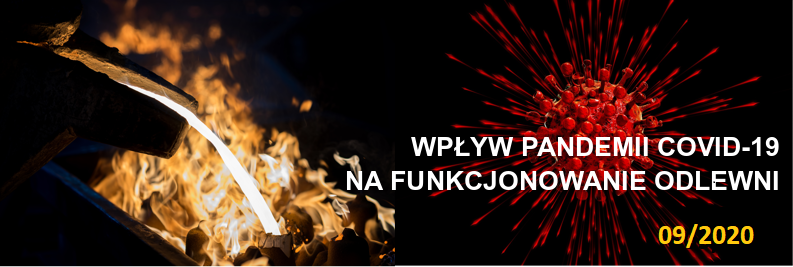 Wpływ COVID-19 na aktualną sytuację odlewni - WRZESIEŃ 2020Wpływ COVID-19 na aktualną sytuację odlewni - WRZESIEŃ 2020Czy odnotowano spadek wielkości sprzedaży (w III kw. 2020) w stosunku do roku poprzedniego ? 
Jeśli TAK, o ile %. Jeśli NIE, proszę wpisać 0.Czy odnotowano spadek wielkości sprzedaży (w III kw. 2020) w stosunku do roku poprzedniego ? 
Jeśli TAK, o ile %. Jeśli NIE, proszę wpisać 0.%%Czy obserwują Państwo problemy z płynnością finansową (wrzesień 2020)?Czy obserwują Państwo problemy z płynnością finansową (wrzesień 2020)? TAK         NIE TAK         NIECzy obserwują Państwo spadek zamówień? Czy obserwują Państwo spadek zamówień?  TAK         NIE TAK         NIEJakie podjęto działania zaradcze w okresie VI-IX 2020?Jakie podjęto działania zaradcze w okresie VI-IX 2020? czasowe przerwanie produkcji (przestój) wprowadzenie skróconego czasu pracy redukcja zatrudnienia (pracownicy etatowi) rezygnacja z pracowników agencyjnych wykorzystanie wsparcia w ramach Tarczy Antykryzysowej inne czasowe przerwanie produkcji (przestój) wprowadzenie skróconego czasu pracy redukcja zatrudnienia (pracownicy etatowi) rezygnacja z pracowników agencyjnych wykorzystanie wsparcia w ramach Tarczy Antykryzysowej inneWpływ COVID-19 na niedaleką przyszłość odlewniWpływ COVID-19 na niedaleką przyszłość odlewniCzy planują Państwo przestoje w działalności produkcyjnej lub skrócony czas pracy w IV kw. 2020?Czy planują Państwo przestoje w działalności produkcyjnej lub skrócony czas pracy w IV kw. 2020? TAK     NIE TAK     NIEJakie widzą Państwo największe problemy i zagrożenia w  IV kw. 2020? Jakie widzą Państwo największe problemy i zagrożenia w  IV kw. 2020?  duży spadek zamówień redukcja zatrudnienia utrata lub zakłócenie płynność finansowej niedobór surowców inne duży spadek zamówień redukcja zatrudnienia utrata lub zakłócenie płynność finansowej niedobór surowców inneJaki przewidują Państwo horyzont czasowy powrotu do poziomu działalności sprzed kryzysu?Jaki przewidują Państwo horyzont czasowy powrotu do poziomu działalności sprzed kryzysu? 1-3 miesięcy   3 – 6 miesięcy     6 - 12 miesięcy     powyżej 1 roku    powyżej 2 lat    1-3 miesięcy   3 – 6 miesięcy     6 - 12 miesięcy     powyżej 1 roku    powyżej 2 lat   Czy poziom zamówień w miesiącu wrześniu wskazuje na zmianę dotychczasowej tendencji spadkowej? TAK     NIECzy poziom zamówień w miesiącu wrześniu wskazuje na zmianę dotychczasowej tendencji spadkowej? TAK     NIEDodatkowe uwagi i spostrzeżenia, którymi chcieliby się Państwo podzielićDodatkowe uwagi i spostrzeżenia, którymi chcieliby się Państwo podzielićDANE ODLEWNIDANE ODLEWNINazwa firmyDANE OSOBY WYPEŁNIAJĄCEJ ANKIETĘDANE OSOBY WYPEŁNIAJĄCEJ ANKIETĘImię i nazwiskoe-mailWyrażam zgodę na przetwarzanie moich danych osobowych przez Stowarzyszenie Techniczne Odlewników Polskich. Oświadczam, że wiem o prawie wglądu w dane i prawie ich poprawiania.         TAKWyrażam zgodę na przetwarzanie moich danych osobowych przez Stowarzyszenie Techniczne Odlewników Polskich. Oświadczam, że wiem o prawie wglądu w dane i prawie ich poprawiania.         TAK